Homework Policy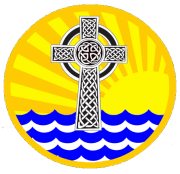 Crosserlough National SchoolParents are asked to check their child has completed all homework given by the teacher and that each pupil has all they need for the school day—lunch, pencil case, copies, books, football gear etc. Recommended Homework Times Junior / Senior Infants: 15 minutes First / Second class: 30 minutes Third / Fourth class: 45 minutes Fifth / Sixth class: 1 hour Classes from 1st to 6th class complete activities in the following books nightly:Spellbound,   New wave Mental Maths, Fuaimeanna agus Focail,  Tables